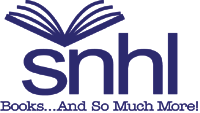 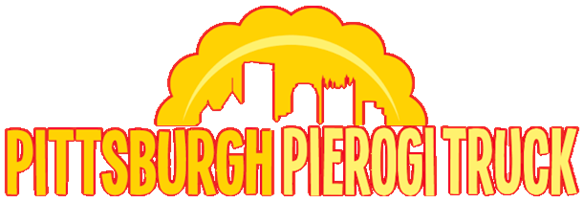 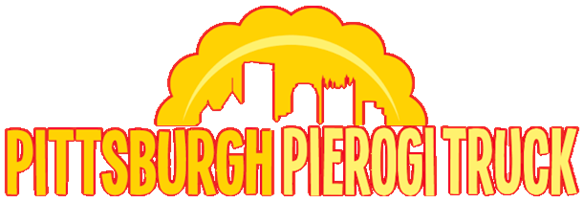 $9/package  12/pkg*Fundraiser Order Sheet$9/package  12/pkg*PLEASE MAKE YOUR SELECTION FROM THE FOLLOWING: (ORDER FORM ON REVERSE SIDE)Potato and Cheese: Made of all natural mashed potatoes and creamy cheese with no fillers.Potato and Onion: Made with natural mashed potatoes and grated onion.  Potato and Cheddar: Made with fresh potatoes and cheddar cheese.Potato and Bacon: This pierogi consists of our premium mashed potato filling mixed with bits of real bacon.  Sauerkraut:  Finely chopped sauerkraut with a hint of carrot and onion.Sauerkraut and Mushroom: Made of an earthy combination of sauerkraut and black mushrooms.Beef: Made of tender finely shredded beef. 10/pkgCabbage: Made with a sweet sautéed cabbage filling. Sweet Cheese: Made of creamy farmers cheese with a hint of sweetness and orange peel.PLEASE MAKE YOUR SELECTION FROM THE FOLLOWING:(ORDER FORM ON REVERSE SIDE)Potato and Cheese: Made of all natural mashed potatoes and creamy cheese with no fillers.Potato and Onion: Made with natural mashed potatoes and grated onion.  Potato and Cheddar: Made with fresh potatoes and cheddar cheese.Potato and Bacon: This pierogi consists of our premium mashed potato filling mixed with bits of real bacon.  Sauerkraut:  Finely chopped sauerkraut with a hint of carrot and onion.Sauerkraut and Mushroom: Made of an earthy combination of sauerkraut and black mushrooms.Beef: Made of tender finely shredded beef.  10/pkgCabbage: Made with a sweet sautéed cabbage filling. Sweet Cheese: Made of creamy farmers cheese with a hint of sweetness and orange peel.NAMEPHONE NUMBEREMAIL ADDRESSPotato&CheesePotato&OnionPotato&CheddarPotato&BaconSauerkrautSauerkraut&MushroomBeef*(10/pkg)CabbageSweetCheeseTotalOrdersTotalAmountDueNAMEPHONE NUMBEREMAIL ADDRESSPotato&CheesePotato&OnionPotato&CheddarPotato&BaconSauerkrautSauerkraut&MushroomBeef*(10/pkg)CabbageSweetCheeseTotalOrdersTotalAmountDue